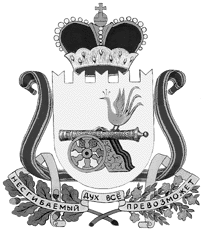 администрация муниципального образования«Вяземский район» смоленской областиПОСТАНОВЛЕНИЕот 05.03.2022 № 335	В соответствии со статьей 179 Бюджетного кодекса Российской Федерации, в целях совершенствования программно-целевого принципа организации бюджетного процесса муниципального образования «Вяземский район» Смоленской области Администрация муниципального образования «Вяземский район» Смоленской области постановляет:1. Внести в Порядок принятия решения о разработке муниципальных программ, их формирования и реализации, утвержденный постановлением Администрации муниципального образования «Вяземский район» Смоленской области от 11.11.2016 №1810 (в редакции постановлений Администрации муниципального образования «Вяземский район» Смоленской области                       от 02.08.2018 №1396, от 18.11.2019 №1881) следующие изменения:1.1. Из пункта 3.2 исключить седьмой, восьмой, девятый абзацы.1.2. Из пункта 4 подпункты 4.2.7 и 4.2.8 исключить.1.3. Приложение №1 к Порядку принятия решения о разработке муниципальных программ, их формировании и реализации изложить в новой редакции (прилагается).1.4. Приложение №3 к Порядку принятия решения о разработке муниципальных программ, их формировании и реализации изложить в новой редакции (прилагается). 	2. Контроль за исполнением настоящего постановления возложить на заместителя Главы муниципального образования «Вяземский район» Смоленской области Лосева В.Г.Глава муниципального образования«Вяземский район» Смоленской области                                         И.В. ДемидоваПриложение № 1к Порядку принятия решения                                    о разработке муниципальных                                                                                                         программ, их формировании                                                                                                и реализации, утвержденное постановлением Администрации муниципального образования «Вяземский район» Смоленской области от 05.03.2022 № 335ПАСПОРТмуниципальной программы________________________________________________________________________(наименование муниципальной программы)Приложение № 3к Порядку принятия решения                                                                                                                                                                                о разработке муниципальных                                                                                                                                                                                программ, их формирования                                                                                                                                                                                и реализации, утвержденное постановлением Администрации муниципального образования «Вяземский район» Смоленской области от 05.03.2022 № 335ПЛАНреализации муниципальной программы                                                                     на ____________________________________________________________(очередной финансовый год и плановый период)____________________________________________________________(наименование муниципальной программы)Визы:
Зам. Главы					В.Г. Лосев _______________	«__» ____ 2022
Начальник юридического отдела		В. П. Березкина ___________	«__» ____ 2022
Гл. специалист  ОМС                                  Л. В. Икатова _____________	«__» ____ 2022
Исп. и разраб.
Председатель КЭР                     		А. О. Фирсов _______________	«__» ____ 2022
тел. 4-20-84Разослать: Прокуратура, редакции, сайт, контрольно-ревизионная комиссия, структурным подразделениям Администрации муниципального образования «Вяземский район» Смоленской области, регистр экз.21Проект направлен в прокуратуру        _____________ «____» ___2022 Версия на бумажном носителе идентична версии электронной  ________  «____»____2022   _____________ «____» ___2022Проект нормативного правового акта не содержит положений, указанных в п.2.2. «Порядка проведения оценки регулирующего воздействия проектов нормативных правовых актов Администрации муниципального образования «Вяземский район» Смоленской области, затрагивающих вопросы осуществления предпринимательской и инвестиционной деятельности», утвержденного Постановлением Администрации муниципального образования «Вяземский район» Смоленской области от 29.11.2016 №1917.		_____________ «____» ___2022О внесении изменений в Порядок принятия решения о разработке муниципальных программ, их формирования и реализации Администратор муниципальной программыИсполнители мероприятий муниципальной программыЦели муниципальной программыСроки (этапы) реализации муниципальной программыОбъемы ассигнований муниципальной программы (по годам реализации и в разрезе источников финансирования на очередной финансовый год и первый, второй годы планового периода)Ожидаемые результаты реализации муниципальной программыНаименование Наименование Исполнительмероприятия    
Источники финансового   обеспечения (расшифровать)Объем средств на реализацию муниципальной программы на отчетный год и плановый период, тысяч рублейОбъем средств на реализацию муниципальной программы на отчетный год и плановый период, тысяч рублейОбъем средств на реализацию муниципальной программы на отчетный год и плановый период, тысяч рублейОбъем средств на реализацию муниципальной программы на отчетный год и плановый период, тысяч рублейПланируемое значение показателя на реализацию муниципальной программы на отчетный год и плановый периодПланируемое значение показателя на реализацию муниципальной программы на отчетный год и плановый периодПланируемое значение показателя на реализацию муниципальной программы на отчетный год и плановый периодНаименование Наименование Исполнительмероприятия    
Источники финансового   обеспечения (расшифровать)всегоОчередной финансовый год1 год планового периода2 год планового периодаОчередной финансовый год1 год планового периода2 год планового периода112345678910Региональный проект «Наименование»Региональный проект «Наименование»Региональный проект «Наименование»Региональный проект «Наименование»Региональный проект «Наименование»Региональный проект «Наименование»Региональный проект «Наименование»Региональный проект «Наименование»Региональный проект «Наименование»Региональный проект «Наименование»Региональный проект «Наименование»1.1.Результат регионального проекта 1 (ед. измерения)хххххх1.2Результат регионального проекта 2 (ед. измерения)ххххххИ т.д.И т.д.хххххх1.3.Мероприятие 1ххх1.4.Мероприятие 2хххИ т.д.И т.д.хххИтого по региональному проектуИтого по региональному проектухххКомплекс процессных мероприятий 1 муниципальной программы «Наименование»Комплекс процессных мероприятий 1 муниципальной программы «Наименование»Комплекс процессных мероприятий 1 муниципальной программы «Наименование»Комплекс процессных мероприятий 1 муниципальной программы «Наименование»Комплекс процессных мероприятий 1 муниципальной программы «Наименование»Комплекс процессных мероприятий 1 муниципальной программы «Наименование»Комплекс процессных мероприятий 1 муниципальной программы «Наименование»Комплекс процессных мероприятий 1 муниципальной программы «Наименование»Комплекс процессных мероприятий 1 муниципальной программы «Наименование»Комплекс процессных мероприятий 1 муниципальной программы «Наименование»Комплекс процессных мероприятий 1 муниципальной программы «Наименование»1.5.Показатель 1 (ед. измерения)хххххх1.6Показатель 2 (ед. измерения)ххххххИ т.д.И т.д.хххххх1.7Мероприятие 1ххх1.8.Мероприятие 2хххИ т.д.И т.д.хххИтого по комплексу процессных мероприятий 1  муниципальной программыИтого по комплексу процессных мероприятий 1  муниципальной программыхххКомплекс процессных мероприятий 2 муниципальной программы «Наименование»Комплекс процессных мероприятий 2 муниципальной программы «Наименование»Комплекс процессных мероприятий 2 муниципальной программы «Наименование»Комплекс процессных мероприятий 2 муниципальной программы «Наименование»Комплекс процессных мероприятий 2 муниципальной программы «Наименование»Комплекс процессных мероприятий 2 муниципальной программы «Наименование»Комплекс процессных мероприятий 2 муниципальной программы «Наименование»Комплекс процессных мероприятий 2 муниципальной программы «Наименование»Комплекс процессных мероприятий 2 муниципальной программы «Наименование»Комплекс процессных мероприятий 2 муниципальной программы «Наименование»Комплекс процессных мероприятий 2 муниципальной программы «Наименование»2.1Показатель 1 (ед. измерения)хххххх2.2.Показатель 2 (ед. измерения)ххххххИ т.д.И т.д.хххххх2.3.Мероприятие 1ххх2.4.Мероприятие 2хххИ т.д.И т.д.хххИтого по комплексу процессных мероприятий 2  муниципальной программыИтого по комплексу процессных мероприятий 2  муниципальной программыхххВсего по муниципальной программеВсего по муниципальной программеххх